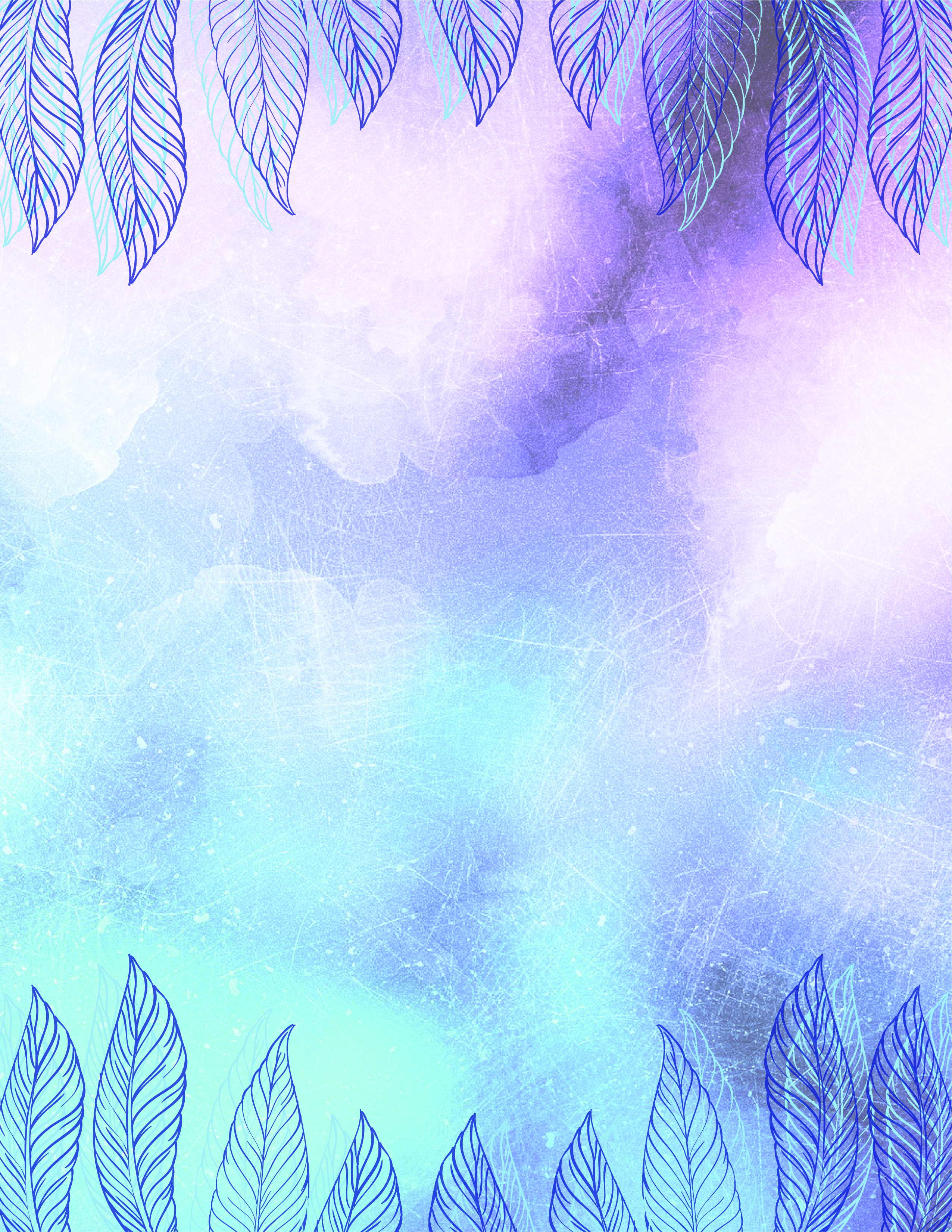 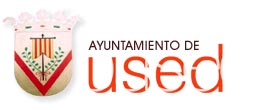 CURSOS DE VERANO SI ESTAS INTERESADO APUNTATE ANTES DEL 5 DE JULIO EN EL AYUNTAMIENTO DE USED O MANDANOS UN CORREO ELECTRONICO(aytousedmaria@gmail.com)TELEFONO: 976809001